Ifølge vedtægterne for foreningen Mahabba-Administration fremgår det, at M-A yder administrativ og finansiel hjælp til arbejdet i netværket Mahabba, der igen opererer selvstændigt for at hjælpe kristne til at forholde sig positivt til muslimer, ved at søge støtte fra lokale kirkeledere, ved at opmuntre til oprettelse af lokalgrupper, der har fokus på  regelmæssig bøn for muslimer og ved at fremme kærligheden til muslimer og fremme forståelse for islam og dens kultur, og udruste kristne til at dele evangeliet om Jesus med muslimer ved at opbygge venskaber og leve et liv, der demonstrerer kærlighed, respekt og nåde over for muslimer. Det har M-A så været en del af i løbet af 2022
1. inspirationsdagen d. 26. februar 2022 i Odense, hvor Mahabba Danmark inviterede kristne fra kirker, missionsorganisationer og andre netværk i Danmark til en inspirationsdag, hvor Timo Keskitalo fra Finland, præst og leder af en etnisk afghansk menighed, og hvor Timo er optaget af, at de, der konverterer, har brug for menigheder, hvor de kan modtage undervisning m.m.
Timo Keskitalo underviste bl.a. om temaerne skam og skyld i Islam, og om hvordan vi hjælper nye kristne på vej med oplæring, discipelskab, integration i kirkefællesskab m.m.
Citat af Timo: ”Omsorg for sin muslimske nabo er et godt fundament til at finde måder at udjævne vejen på”.M-A stod for den økonomiske side af arrangementet, der havde en omsætning på på ca. 23.000 kr med et lille underskud, som M-A dækkede.2. Forlaget Mahabba.
Venskab Først materialet blev leveret fra trykkeriet Lasertryk i juni 2022 til forlaget Mahabba i Silkeborg, og man påbegyndte straks salg og distribution af materialer til enkeltpersoner og grupper, og forlaget har i 2022 solgt materialer for 7.494,00 kr.I tilknytning til forlaget administrerer M-A også hjemmesiden www.mahabba-admin.dk, der er stedet for information om Mahabbagrupper m.m. og ikke mindst hoster M-A de 6 timers videoundervisning, der hører til Venskab Først materialet.
Forlaget Mahabba har foreløbig kun en udgivelse: Venskab Først, der består af elevhæfte, undervisningvideoer og et lederhæfte, og priserne for Venskab Først materialet er:Elevhæfte: 150 kr., Ledersæt: (Elevhæfte, online lederhæfte og onlinevideo) 250 kr. Elevhæfte, trykt lederhæfte og onlinevideo 300 kr.3. Ungdomsweekenden 7.-9. oktober 2022: Elsk muslimerOp mod firs personer deltog i løbet af weekenden. Det var en skøn blanding med mange forskellige etniske baggrunde, og som kom fra hele landet.Hovedtaleren var Gordon Hickson, som talte om kaldet til at række ud til muslimer med Guds kærlighed. Sebastian Olesen, som var ansvarlig for arrangementet, sagde det sådan: ”Han udfordrede os med et ansvar, men talte samtidig på en måde, der satte os fri til opgaven. Efter hans tale sad mange af os som blæst bagover. Det var som om Guds Ånd havde blæst igennem vores tanker, sind og kroppe med frihed, frimodighed og håb”.Andre fortalte om lignende ting de oplevede den aften. Aleksander Høier fra Odense fortalte begejstret for os alle: ”En byrde blev taget af mine skuldre. Noget blev taget væk. Det har været så stærkt at lære, at ting der sker i mit liv, ikke bare er mine problemer. Det er Guds. Alt hver der trykker os ned, kan vi derfor give til Gud. Tusind tak til Gud og til hele teamet, der har arrangeret den her weekend.”  
Lørdag aften talte Gordon igen, bl. a. om den åndelige kamp, vi kommer i, når vi stiller os til rådighed for Gud, og opfordrede forsamlingen til at komme frem og knæle og stille sig til rådighed for Guds kald til muslimer, og mange oplevede Guds nærvær stærkt i rummet.Der afholdes igen en ungdomsweekend 6.-8. oktober 2023.Også her stod M-A for den økonomiske administration m.m. og hvor indtægterne var 48.133,75 kr. og hvor udgifterne var på 33.820,17 kr. – og dermed et overskud på 14.313,58 kr.   I indtægterne indgik en donation fra Borgfonden på 41.000 kr	4. Regnskab (Det af Hugo Martinussen reviderede regnskab fremlægges af foreningen kasserer)5. BestyrelsesmøderVores vedtægter vedr. bestyrelsens arbejde nævner følgende:Foreningens bestyrelse ledes af en bestyrelse på mindst 4 og højest 6 personer, der vælges af generalforsamlingen og bestyrelsen konstituerer sig selv med formand, næstformand, kasserer og sekretær, og fastsætter selv sin forretningsorden og er kun beslutningsdygtig, når et flertal af bestyrelsens medlemmer deltager. Bestyrelsesmøder kan gennemføres via elektronisk medie, og beslutninger træffes ved almindeligt stemmeflertal. Står stemmerne lige, er formandens stemme afgørende.Referat af bestyrelsens møder og trufne beslutninger indføres i en forhandlingsprotokol, der udsendes elektronisk til bestyrelsens medlemmer inden 7 dage efter et bestyrelsesmøde.Bestyrelsen har siden 24.04.2020 organiseret M-A og har i det forløbne år afholdt to bestyrelsesmøder (online) 
5. april 2022, hvor Else Wiwe, Poul Kirk, Poul Martin Nielsen og Niels Peder Nielsen var til stede og hvor følgende blev behandlet og godkendt.1. Godkendelse af regnskab, godkendelse af formandsberetning, revisors påtegning m.m.
2. Forslag til og godkendelse af dagsorden til generalforsamlingen for M-As online generalforsamling 12. maj 2022 kl. kl. 16:30 – 17:30, jf vedtægternes krav
29. nov. 2022, hvor Niels Peder Nielsen, Poul Martin Nielsen, Poul Kirk, Else Wiwe var til stede og hvor følgende blev behandlet 
Formandens skriftlige beretning om foreningens aktiviteter fra 1. jan. 2021 – 29. nov. 2022 med oversigt over Året 2022 i hovedpunkter:A. Inspirationsdagen d. 26. februar 2022 (se foran)B. Mahabbaforlaget (se foran)C. Hjemmesiden: www.mahabba-admin.dk (se foran)D. Ungdomsweekend 7.-9. oktober 2022: Elsk muslimer (se foran)E. Økonomien v. Poul Martin Nielsen, der samtidig ønskede af blive fritaget for sin rolle som kasserer, og ifølge vedtægterne (§ 5.8) kan bestyrelsen overdrage opgaver til medlemmer uden for bestyrelsen og kan ansætte lønnet medhjælp, hvis bestyrelsen skønner det nødvendigt.Inge Marie Eckhardt spørges om blive M-As regnskabsfører.
Poul Kirk mindede os om at omtale Borgfonden i årsregnskab og årsrapport
F. Ændringer i bestyrelsenPoul Kirk har aug. 2022 ønsket at udtræde af bestyrelsen, og i vedtægternes §5 står der, at foreningens bestyrelse ledes af mindst 4 (vores valg), der vælges af generalforsamlingen, og vælges for 2 år ad gangen, og i år er det Niels Peder Nielsen og Poul Kirk, der er på valg.Niels Peder Nielsen modtager genvalg, og bestyrelsen foreslår Jens Erik Asmussen fra Herning som nyt bestyrelsesmedlem på generalforsamlingen 11.05.2023


Niels Peder Nielsen, formand for bestyrelsen			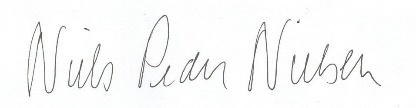 